InovtechVolume 00Number00 20XXISSN: Print 2541-3600– Online2621-7759DOI: 10.1007/XXXXXX-XX-0000-00Received Month DD, 20YY; Revised Month DD, 20YY; Accepted Month DD, 20yy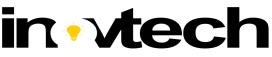 http://inovtech.ppj.unp.ac.id/index.php/inovtech/indexPengembangan Alat Asesmen Berbasis Wordwall pada Mata Pelajaran Informatika Kelas VII SMPAsyarizka Putri1, Eldarni2, Syafril³, Dedi Supendra⁴1Departemen Kurikulum dan Teknologi Pendidikan, 2Universitas Negeri Padange-mail: asyarizkaputri211@gmail.com, eldarni16011961@gmail.com, syafril.alwi@yahoo.com, dedi.supendra@fip.unp.ac.idAbstractPenelitian ini bertujuan untuk menghasilkan alat asesmen berbasis Wordwall pada mata pelajaran Informatika kelas VII SMP. Jenis penelitian ini adalah penelitian pengembangan atau Research and Deveopment (R&D) menggunakan model pengembangan Borg and Gall. Adapun prosedur pengembangan pada penelitian ini terdiri dari 5 tahap, yaitu: (1) Tahap Perencanaan, (2) Tahap Pengembangan Produk Awal, (3) Tahap Validasi Produk, (4) Tahap Uji Coba, dan (5) Produk Akhir. Berdasarkan hasil dari penilaian dari validator materi berada dalam kategori “sangat valid” dengan rerata 4,68. Pada aspek evaluasi, penilaian yang dilakukan oleh ahli evaluasi mendapatkan kategori “sangat valid” dengan rerata 4,8. Penilaian pada aspek media yang dilakukan oleh ahli media mendapatkan kategori “sangat valid” dengan rerata 4,78. Hal ini menunjukan bahwa alat asesmen berbasis Wordwall layak digunakan Kepraktisan alat asesmen berbasis Wordwall pada mata pelajaran informatika kelas VII SMP diujicobakan kepada 54 orang siswa, penilaian kepraktisan mendapatkan kategori “sangat praktis” dengan rerata 4,36 dari data tersebut dapat disimpulkan bahwa alat asesmen berbasis Wordwall pada mata pelajaran informatika kelas VII SMP praktis untuk digunakan.Keywords: Asesmen, Wordwall, Informatika.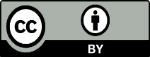 PendahuluanPendidikan adalah usaha sadar dan terstruktur dalam menciptakan suasana belajar dan proses belajar bagi siswa agar dapat secara aktif mengembangkan potensi, pengendalian diri, kepribadian, kecerdasan, karakter, dan keterampilannya (Depdikbud, 2014). Kurikulum memegang peranan yang sangat penting dalam pelaksanaan pendidikan. Hal ini terdapat dalam UU No. 20 Tahun 2003 tentang sistem pendidikan nasional menyatakan untuk mencapai sebuah tujuan pendidikan nasional maka penyelengggara pendidikan memerlukan kurikulum sebagai program yang memuat seperangkat rencana pembelajaran serta berkaitan dengan tujuan, isi, bahan ajar dan cara yang digunakan dalam proses pembelajaran. Tujuan pendidikan dapat tercapai apabila ada alat, sarana, dan isi yang dijadikan dasar acuan relevan (Bentri dkk, 2018: 1).Pada Kurikulum Merdeka terdapat beberapa perubahan seperti capaian pembelajaran berdasarkan fase, mata pelajaran TIK (Teknologi Informatika dan Komunikasi) yang merupakan mata pelajaran pilihan kemudian berubah menjadi Informatika dan menjadi mata pelajaran wajib, proses pembelajaran yang terdiri dari pembelajaran intrakurikuler dan pembelajaran projek yang berkaitan dengan Profil Pelajar Pancasila, serta perubahan bentuk penilaian yang lebih fokus pada asesmen formatif (Malikah dkk, 2022).Asesmen atau penilaian merupakan proses pengumpulan dan pengolahan informasi untuk mengukur pencapaian hasil untuk mengukur pencapaian hasil belajar peseta didik. Asesmen dilakukan untuk mencari bukti ataupun dasar pertimbangan tentang ketercapaian tujuan pembelajaran. Assesment memberikan informasi tentang pembelajaran yang perlu direncanakan dan digunakan untuk mengevaluasi seberapa efektif pembelajaran berlangsung. Oleh karena itu, asesmen yang utama untuk digunakan adalah asesmen formatif yang berorientasi pada perkembangan kompetensi peserta didik (Kemdikbud, 2022).1Berdasarkan observasi dan wawancara yang dilakukan di SMPN 1 Pariaman, guru telah memanfaatkan media digital menggunakan video pembelajaran, PowerPoint, dan media digital berbasis website dalam pelaksanaan pembelajaran. kegiatan asesmen dilakukan dengan soal HOTS (Higher Order Thinking Skill). Soal HOTS mendorong siswa untuk berpikir kritis karena soal yang disajikan memerlukan tingkat berpikir yang tinggi. Namun dalam kegiatan asesmen formatif guru masih menggunakan kertas sebagai alat asesmen. Penggunaan kertas memiliki beberapa kekurangan seperti memerlukan biaya yang besar, kertas mudah rusak, memerlukan penyimpanan dokumen yang terjamin kerahasiaannya, dan memerlukan tempat penyimpanan yang tidak kecil, kemudian soal yang dikemas tidak menarik dan memerlukan banyak waktu dalam penghitungan hasil penilaian (Syafril & Novrianti, 2017).Berdasarkan hasil wawancara dengan guru menyatakan bahwa hasil penilaian yang dicapai siswa masih rendah, siswa berpendapat bahwa jumlah soal yang banyak, pernyataan soal yang terlalu panjang, soal yang diberikan terlalu sulit, banyak soal yang meragukan, dan alternatif jawaban yang membingungkan sehingga hal ini membuat siswa menjawab soal dengan asal. Hal ini tentu membuat asesmen atau penilaian yang dilakukan menjadi tidak efektif dan efisien.Untuk mengatasi hal tersebut, guru dapat memanfaatkan Wordwall sebagai alat asesmen. Wordwall memiliki beberapa kelebihan diantaranya bersifat interaktif dan mudah diakses melalui browser pada perangkat komputer ataupun handphone yang terkoneksi dengan jaringan internet. Siswa dapat melihat skor beserta rangkingnya secara langsung dan guru dapat merekap nilai siswa dengan mudah dan cepat dengan menggunakan Wordwall. Wordwall dapat digunakan sebagai alat asesmen karena soal yang disajikan menuntut siswa untuk berpikir kritis dalam menemukan jawaban yang benar namun dengan cara yang menyenangkan. Selain itu, Wordwall mudah digunakan sehingga dapat dikembangkan kembali oleh guru.Alat asesmen berbasis Wordwall yang dikembangkan berbentuk kuis untuk materi Berpikir Komputasional (BK) dan Teknologi Informasi dan Komunikasi (TIK) dengan soal HOTS berjumlah masing-masing 40 soal.Berdasarkan beberapa permasalahan tersebut, peneliti mengembangkan sebuah alat asesmen berbasis Wordwall. Alat asesmen ini dapat memudahkan siswa dalam mengerjakan soal asesmen karena asesmen dikerjakan dengan cara bermain dan menyenangkan. Alat asesmen didesain dan disajikan dengan tampilan visual seperti game agar siswa dapat mengerjakan soal asesmen dengan cara yang menyenangkan sehingga meningkatkan fokus siswa. Oleh karena itu peneliti akan melakukan penelitian dan pengembangan yang berjudul Pengembangan Alat Asesmen Pembelajaran Berbasis Wordwall pada Mata Pelajaran Informatika Kelas VII SMP.MetodeJenis penelitian yang dipakai dalam penelitian ini adalah Research and Development (R&D). Pengertian penelitian pengembangan adalah suatu proses yang dipakai untuk mengembangkan dan memvalidasi produk pendidikan. Penelitian pengembangan berfungsi untuk memvalidasi dan mengembangkan produk (Setyosari, 2013: 276). Memvalidasi produk berarti peneliti menguji efektivitas atau validitas produk yang telah ada. Mengembangkan produk berarti memperbarui produk yang telah ada (sehingga lebih praktis, efektif, dan efisien) atau menciptakan produk baru (yang sebelumnya belum pernah ada) (Sugiyono, 2019: 28). Penelitian ini menggunakan model pengembangan prosedural yang dikemukakan oleh Borg and Gall dalam Emzir (2012: 271) bahwa dalam penelitian dan pengembangan terdapat beberapa langkah yang bersifat siklus, yaitu (1) Perencanaan, (2) Pengembangan Produk Awal, (3) Validasi Produk, (4) Uji coba, dan (5) Produk Akhir.Penelitian ini melibatkan validator materi yaitu guru Informatika SMPN 1 Pariaman, validator evaluasi dan validator media yaitu dosen Departemen Kurikulum dan Teknologi Pendidikan, serta 54 orang siswa sebagai subjek uji coba. Jumlah soal yang diujikan sebanyak masing-masing 40 butir soal untuk materi Berpikir Komputasional (BK) dan Teknologi Informasi dan Komunikasi (TIK).Variabel yang diteliti adalah kualitas materi soal oleh validator materi, kualitas alat asesmen oleh validator evaluasi, dan kualitas produk dari segi media oleh validator media. Kemudian dilakukan uji coba instrumen berupa tes untuk mengukur validitas dan reliabilitasnya. Subjek uji coba dilibatkan untuk melihat kemudahan penggunaan dan kualitas alat asesmen menggunakan Wordwall.Data yang diperoleh melalui kegiatan penelitian uji coba diklasifikasikan menjadi dua, yaitu data kualitatif dan data kuantitatif. Data kualitatif mengenai kualitas media yang diperoleh dari masukan sarandan kitik oleh validator materi dan validator evaluasi, serta peserta uji coba yang akan dihimpun dan disimpulkan untuk memperbaiki produk yang dikembangkan.Analisis data kuantitatif dilakukan dengan teknik analisis validitas alat asesmen, yang terdiri dari analisis butir dan soal validasi dari para ahli. Analisis butir soal dilakukan untuk mengvalidasi kualitas soal yang diujikan. Analisis butir soal dilakukan untuk mengetahui validitas, reliabilitas, tingkat kesukaran, daya pembeda, dan fungsi pengecoh soal. Kemudian validitas alat asesmen didapatkan dari penilaian dari validator materi, validator media dan validator evaluasi. Nilai akhir hasil validitas diukur menggunakan rumus dari Riduwan dan Sunarto (2015: 38), yaitu sebagai berikut:x̅ = Σ𝑋𝑖𝑛Keterangan :x̅ = RerataΣXi = Jumlah nilai dari tiap evaluator n = Jumlah validatorKemudian, hasil dari persentase validasi tersebut dapat dikelompokkan dalam kriteria interpretasi skor menurut skala Likert sehingga akan diperoleh kesimpulan tentang kelayakan alat asesmen, kriteria interpretasi skor berdasarkan skala Likert adalah sebagai berikut:Tabel 1. Kategori validitas pengembangan perangkat pembelajaranSumber: Modifikasi dari Ridwan dan Sunarto (2011:23)Kemudian dilakukan analisis praktikalitas alat asesmen untuk mengetahui kepraktisan alat asesmen berbasis Wordwall, data praktikalitas diambil dari angket siswa. Nilai akhir perhitungan data angket siswa dianalisis dengan menggunakan rumus sebagai berikut:Nilai Praktikalitas = Σ 𝑠𝑘𝑜𝑟 𝑝𝑒𝑟 𝑖𝑡𝑒𝑚 × 100 	𝑆𝑀	Keterangan :∑skor per item	: Skor per item SM	: Skor maksimumKategori praktikalitas perangkat pembelajaran berdasarkan perhitungan nilai akhir dapat dilihat dari tabel berikut:Tabel 2. Kategori kepraktisan alat asesmen berbasis WordwallSumber: Modifikasi dari dari Ridwan dan Sunarto (2011:23)Hasil dan PembahasanHasilSesuai dengan prosedur pengembangan yang digunakan, maka alat asesmen berbasis Wordwall dilaksanakan dengan 5 tahapan yaitu, tahap perencanaan, tahap pengembangan produk awal, validasi produk, tahap uji coba, dan produk akhir. Adapun hasil pengembangan yang diperoleh sebagai berikut:Tahap Perencanaan. Tahap perencanaan dijabarkan dalam dua langkah, yaitu studi pustaka dan observasi lapangan. Tahap ini bertujuan untuk merumuskan isi materi pembelajaran dan menganalisis kebutuhan sasaran. Langkah-langkah yang peneliti lakukan adalah: 1) Analisis kebutuhan awal, mengacu pada fenomena yang terjadi di sekolah. Saat ini SMPN 1 Pariaman menggunakan kurikulum merdeka, dimana mata pelajaran Informatika merupakan salah satu mata pelajaran wajib bagi siswa. Menurut wawancara yang peneliti lakukan terhadap guru dan siswa menjelaskan bahwa siswa kesulitan dalam mengerjakan penilaian harian. Siswa mengeluhkan soal yang disajikan sulit dipahami sehingga soal dijawab dengan asal dan menimbulkan rasa tegang saat mengerjakan soal. Guru telah menggunakan media digital dalam pembelajaran namun masih menggunakan kertas dalam penilaian harian. Berdasarkan fenomena tersebut, guru dapat memanfaatkan Wordwall agar asesmen terasa menyenangkan bagi siswa. Setelah berdiskusi dengan guru kelas VII mata pelajaran informatika, materi yang digunakan yaitu berpikir komputasional dan teknologi informasi dan komunikasi (TIK). 2) Analisis konten, menganalisis karakteristik siswa agar alat asesmen yang dikembangkan sesuai dengan karakteristik dan kebutuhan siswa. Siswa mengalami kesulitan dalam mengerjakan soal pada saat kegiatan asesmen, sehingga siswa menjawab dengan asal. Siswa juga sering meminta game ketika pembelajaran berlangsung di kelas, beberapa siswa ada yang bermain game ketika belajar di labor komputer. Karakteristik siswa kelas VII SMP yang masih dalam transisi dari sekolah dasar, pola pembelajaran yang sesuai dengan karakteristiknya adalah dengan pendekatan bermain (Kurniawan dan Hartati, 2016). Penggunaan alat asesmen berbasis Wordwall dapat digunakan untuk membantu siswa agar tidak mencontek, menarik siswa mengerjakan soal dan membuat siswa tidak tertekan ketika mengerjakan soal. Hal ini dikarenakan karena alat asesmen yang berbentuk permainan dapat membuat siswa tertantang dalam mengerjakan soal sehingga kegiatan asesmen terasa menyenangkan.Tahap pengembangan produk awal. Berdasarkan perencanaan yang telah dilakukan, selanjutnyadilakukan pengembangan produk yang terdiri dari beberapa tahapan, yaitu 1) Analisis butir soal, Kegiatan yang dilakukan pada tahap ini adalah membuat kisi-kisi soal sesuai dengan tujuan pembelajaran yang terdiri dari masing-masing 40 soal pada materi berpikir komputasional (BK) dan teknologi informasi dan komunikasi (TIK). Selanjutnya dilakukan uji coba butir soal pada siswa kelas VII 1 untuk materi TIK dan kelas VII 6 untuk materi BK. Setelah itu dilakukan uji coba soal tersebut, dari 40 soal yang diujikan terdapat 36 soal valid dan 4 soal tidak valid pada materi teknologi informasi dan komunikasi (TIK), kemudian untuk materi berpikir komputasional (BK) terdapat 37 soal valid dan 3 soal tidak valid. Indeks reliabilitas soal pada materi TIK yaitu 0,7 dengan kriteria cukup dan untuk materi BK yaitu 0,6 dengan kriteria cukup. Hal ini menunjukkan soal yang dibuat cukup reliabel. Tingkat kesukaran soal pada materi TIK terdapat 4 soal mudah sekali, 22 soal mudah, 9 soal sedang, dan 5 soal sukar. Sedangkan pada materi BK terdapat 4 soal mudah, 20 soal mudah, 9 soal sedang, dan 6 soal sukar . Daya beda pada materi TIK terdapat 5 soal baik, 13 soal cukup, 5 soal tidak baik, dan 17 soal jelek. Sedangkan pada materi BK terdapat 3 soal baik, 13 soal cukup, 1 soal tidak baik, dan 23 soal jelek. Distraktor soal pada materi TIK terdapat 9 pilihan jawaban ditolak dan 16 pilihan jawaban direvisi. Sedangkan pada materi BK terdapat 17 pilihan jawaban ditolak. 2) Membuat flowchart untuk menggambarkan alur penggunaan alat asesmen berbasis Wordwall, 3) Membuat storyboard untuk membuat visualisasi alat asesmen berbasis Wordwall, kemudian dilanjutkan dengan 4) Pengembangan alat asesmen berbasis Wordwall.Validasi produk. Tahapan ini merupakan tahapan validasi terhadap alat asesmen berbasisWordwall. Validasi dilakukan untuk mengetahui validitas pada alat asesmen yang melibatkan ahli materi, ahli evaluasi dan ahli media. Masukan dari para ahli ini akan menjadi dasar bagi peneliti untuk melakukan perbaikan atau revisi.Validasi Ahli MateriTabel 6. Penilaian validasi dari ahli materiBerdasarkan penilaian validator materi oleh Bapak Novi Musnaldi selaku guru mata pelajaran informatika, mendapatkan rerata 4,68 dengan kategori “Sangat valid” dan layak digunakan tanpa revisi.Validasi Ahli EvaluasiTabel 7. Penilaian validasi dari ahli evaluasiBerdasarkan kriteria yang terdapat pada analisis validasi tentang aspek evaluasi, secara keseluruhan memperoleh skor rata-rata sebebas 4,8 dengan kriteria “Sangat valid” dan dinyatakan layak digunakan.Validasi Ahli MediaTabel 8. Penilaian validasi dari ahli mediaBerdasarkan kriteria yang terdapat pada analisis validasi tentang aspek media oleh ahli media didapatkan skor 4,78 dengan kategori “Sangat valid” dapat digunakan tanpa revisi.Uji coba. Uji coba dilakukan kepada siswa kelas VII SMP pada mata pelajaran informatika dengan jumlah siswa 54 orang, yang terdiri dari 22 siswa kelas VII 6 dan 32 siswa kelas VII 1. Kemudian diberikan angket yang harus diisi siswa. Dari hasil uji coba ini diketahui kepraktisan dari alat asesmen berbasis Wordwall yang telah dibuat. Berdasarkan uji coba produk yang telahdilaksanakan dan hasil angket yang telah diisi oleh siswa, maka diperoleh nilai rata-rata sebesar 4,36 dengan rata-rata maksimal 5 dengan demikian praktikalitas alat asesmen berbasis Wordwall pada kategori “praktis”.Produk akhir. Setelah melakukan berbagai validasi dan uji coba praktikalitas oleh subjek coba yaitu 54 orang siswa kelas VII SMPN 1 Pariaman, maka diperoleh data penilaian yang kemudian dianalisis. Akhir dari penelitian dan pengembangan ini adalah diperolehnya hasil berupa alat asesmen berbasis Wordwall yang dapat digunakan sebagai alat evaluasi pembelajaran pada mata pelajaran informatika kelas VII SMP.Pembahasan.Asesmen adalah proses yang dilakukan oleh guru untuk mendapatkan informasi perkembengan proses dan hasil belajar siswa (Farida, 2017). Pada Kurikulum Merdeka, guru diharapkan lebih berfokus pada asesmen formatif dibandingkan sumatif dan menggunakan hasil asesmen formatif untuk perbaikan proses pembelajaran yang berkelanjutan. Asesmen formatif berfungsi untuk memantau dan memperbaiki proses pembelajaran serta mengevaluasi pencapaian tujuan pembelajaran atau tingkat keberhasilan proses belajar mengajar. Selain itu asesmen formatif juga digunakan untuk mengidentifikasi kebutuhan belajar siswa, hambatan atau kesulitan yang dihadapi siswa, juga umpan balik bagi siswa dan guru (Anizar dan Sardin, 2023: 20-22).Berdasarkan penelitian yang telah dilakukan, maka alat asesmen berbasis Wordwall ini memiliki kelayakan sebagai produk dalam membantu guru khususnya dalam melaksanakan evaluasi kepada siswa berupa tes dengan lebih mudah, praktis, efektif dan efisien. Alat asesmen berbasis Wordwall diharapkan dapat meningkatkan hasil belajar siswa pada akhirnya, melalui dukungan permainan dan tes yang menarik, siswa dapat melihat secara langsung skor yang dicapainya, sehingga pelaksanaan asesmen formatif dapat menjadi lebih baik dan sesuai dengan tujuan yang diharapkan.Alat asesmen berbasis Wordwall memberikan manfaat yang positif bagi siswa dan guru. Melalui alat asesmen berbasis Wordwall, pelaksanaan asesmen dapat memberikan rangsangan berpikir kepada siswa dari pemahaman teori, siswa dapat mengerjakan asesmen dengan cara yang menyenangkan, penskoran dapat dilakukan dengan lebih efektif dan memperkecil kemungkinan terjadinya kekeliruan. Kemudian hasil penilaian dan perangkingan dapat dilihat setelah permainan telah selesai dilakukan. Guru dapat melihat rekap nilai siswa beserta jawabannya sehingga memudahkan dalam pemeriksaan hasil penilaian.Berdasarkan penilaian yang dilakukan maka diperoleh keterangan sebagai berikut:.Ahli materi. Berdasarkan penilaian validator materi mendapatkan rerata 4,68 hasil penilaian dikategorikan “Sangat Valid” dan layak digunakan tanpa revisi. Penilaian tersebut menunjukan bahwa materi soal pada alat asesmen berbasis Wordwall ini layak digunakan. Soal yang disajikan pada asesmen formatif Berpikir Komputasional (BK) dan TIK sudah sesuai dengan tujuan pembelajaran.Ahli evaluasi. Berdasarkan penilaian ahli evaluasi diperoleh rerata sebesar 4,8 dengan kategori “Sangat Valid”. Penilaian ini menunjukan bahwa soal pada alat asesmen berbasis Wordwall ini layak digunakan sebagai alat evaluasi pada mata pelajaran informatika kelas VII SMP. Soal asesmen formatif Berpikir Komputasional (BK) dan TIK sudah valid dan reliabel serta sudah sesuai dengan kaidah pembuatan soal.Ahli media. Berdasarkan penilaian ahli media diperoleh rerata 4,78 dengan kategori “Sangat Valid”. Penilaian tersebut menunjukkan bahwa alat asesmen berbasis Wordwall ini dapat digunakan sebagai alat evaluasi pada mata pelajaran informatika kelas VII SMP. Alat asesmen berbasis Wordwall sudah layak digunakan oleh siswa karena telah memenuhi kaidah pembuatan media. Alat asesmen berbasis Wordwall dinilai praktis dengan fitur-fitur dan petunjuk yang mudah dipahami sehingga mudah digunakan oleh siswa.Hasil praktikalitas. Berdasarkan hasil angket yang diisi oleh siswa diperoleh rata-rata sebesar 4,36 dengan demikian praktikalitas alat asesmen berbasis Wordwall termasuk kategori “Praktis”.Dari hasil validitas dan praktikalitas produk alat asesmen berbasis Wordwall setelah dikembangkan berada pada kategori sangat baik, sehingga dinyatakan siap untuk digunakan. Berdasarkan data uji coba, alat asesmen berbasis Wordwall memiliki kelayakan dalam membantu guru khususnya dalam melaksanakan asesmen kepada siswa berupa tes dengan lebih mudah, praktis, efektif dan efisien. Pelaksanaan asesmen dengan Wordwall ini diharapkan dapat meningkatkan hasil belajar siswa pada akhirnya, melalui dukungan permainan yang menarik, siswa dapat melihat secara langsung skor yangdicapainya. Maka dari itu, alat asesmen berbasis Wordwall ini layak untuk digunakan sebagai media alternatif untuk memecahkan permasalahan yang terjadi pada pelaksanaan asesmen khususnya pada mata pelajaran informatika.KesimpulanProses pengembangan alat asesmen berbasis Wordwall pada mata pelajaran informatika kelas VII SMP menggunakan model Borg and Gall yang dimulai dari tahap perencanaan, tahap pengembangan produk awal, validasi produk, tahap uji coba, dan produk akhir. Alat asesmen berbasis Wordwall dapat membantu guru dan siswa dalam pelaksanaan asesmen formatif karena dapat menarik perhatian siswa untuk mengerjakan soal dengan permainan yang menyenangkan, memudahkan guru dalam merekap hasil siswa, dan mudah diakses di perangkat komputer maupun handphone melalui browser tanpa harus memasang aplikasi terlebih dahulu, dan guru dapat mengembangkan kembali permainan yang tersedia dalam Wordwall sesuai dengan materi kedepannya.Hasil deskripsi penilaian dari validator materi masuk ke dalam kategori “sangat valid” dengan rerata 4,68. Pada aspek evaluasi, penilaian yang dilakukan oleh ahli evaluasi mendapatkan kategori “sangat valid” dengan rerata 4,8. Penilaian pada aspek media yang dilakukan oleh ahli media mendapatkan kategori “sangat valid” dengan rerata 4,78. Kepraktisan alat asesmen berbasis Wordwall pada mata pelajaran informatika kelas VII SMP diujicobakan kepada 54 orang siswa, penilaian kepraktisan mendapatkan kategori “sangat praktis” dengan rerata 4,36 dari data tersebut dapat disimpulkan bahwa alat asesmen berbasis Wordwall pada mata pelajaran informatika kelas VII SMP praktis untuk digunakan.Daftar PustakaAnizar & Sardin. (2023). Evaluasi pada Kurikulum Merdeka. Aceh Besar: Edupedia Publisher.Bentri, A., Hidayati, A., & Amsal, M. F. (2018). Kurikulum dan Profesionalisme Guru. Jakarta: Prenadamedia Group.Emzir. (2012). Metodologi Penelitian Pendidikan. Jakarta: Rajagrafindo Persada.Farida. (2017). Evaluasi Pembelajaran Berdasarkan Kurikulum Nasional. Bandung: Remaja Rosdakarya. Kemdikbud. 2022. Panduan Pembelajaran dan Asesmen. https://kurikulum.kemdikbud.go.idMalikah, S., Winarti, W., Ayuningsih, F., Nugroho, M. R., Sumardi, S., & Murtiyasa, B. (2022). Manajemen Pembelajaran Matematika pada Kurikulum Merdeka. Edukatif: Jurnal Ilmu Pendidikan, 4(4), 12-28.Ridwan & Sunarto. (2011). Pengantar Statistika: Untuk Penelitian Pendidikan, Sosial Ekonomi, Komunikasi dan Bisnis. Bandung: Alfabeta.Setyosari, Punaji. (2013). Metode Penelitian Pendidikan dan Pengembangan. Jakarta: Kencana Paramedia Group.Sugiyono.  (2019).  Metode  Penelitian  dan  Pengembangan  (Research  and  Developing/  R&D).  Bandung:  CV Alfabeta.Syafril, S., & Novrianti, N. (2017). Pengembangan dan Efektifitas Penggunaan Computer Based Testing pada Mata Kuliah Evaluasi Pembelajaran pada Program Studi Teknologi Pendidikan. Jurnal Educative: Journal of Educational Studies, 2(2), 155-164.Rentang %Kategori> 4,51Sangat Valid3,51 - 4,50Valid2,51 – 3,50Cukup Valid1,51 – 2,50Tidak Valid< 1,50Sangat Tidak ValidRentang %Kategori81 – 100Sangat Praktis61 – 80Praktis41 – 60Cukup Praktis21 – 40Kurang Praktis0 – 20Tidak PraktisAspekItem PertanyaanPenilaianJumlahPenyajian alat asesmen155Penyajian alat asesmen255Penyajian alat asesmen344Penyajian alat asesmen455Penyajian alat asesmen555Penyajian alat asesmen644Penyajian alat asesmen744Penyajian alat asesmen855Penyajian alat asesmen944Penyajian alat asesmen1055Penyajian alat asesmen1155Penyajian alat asesmen1244Penyajian alat asesmen1355Penyajian alat asesmen1455Penyajian alat asesmen1555Penyajian alat asesmen1644Penyajian alat asesmen1755Penyajian alat asesmen1855Penyajian alat asesmen1955Penyajian alat asesmen2044Materi2155Materi2255Materi2344Materi2455Materi2555MateriJumlah117117Materirata-rata4,684,68AspekItem PertanyaanPenilaianJumlahBentuk soal155Bentuk soal244Bentuk soal355Bentuk soal455Bentuk soal555644744855955Kebahasaan1055Kebahasaan1155Kebahasaan1255Kebahasaan1355Kebahasaan1455Kepraktisan1555KepraktisanJumlah7272Kepraktisanrata-rata4,84,8AspekItem PertanyaanPenilaianJumlahProgram aplikasi yang digunakan155Program aplikasi yang digunakan244Program aplikasi yang digunakan355Program aplikasi yang digunakan455Program aplikasi yang digunakan555Program aplikasi yang digunakan644Program aplikasi yang digunakan744Program aplikasi yang digunakan855Program aplikasi yang digunakan955Program aplikasi yang digunakan1055Program aplikasi yang digunakan1155Program aplikasi yang digunakan1255Program aplikasi yang digunakan1355Program aplikasi yang digunakan1455Program aplikasi yang digunakan1555Program aplikasi yang digunakan1644Program aplikasi yang digunakan1755Program aplikasi yang digunakan1855Program aplikasi yang digunakanJumlah8686Program aplikasi yang digunakanrata-rata4,784,78